附件2：退费需提交资料发票原件 、发票复印件 、遗失说明（三选一），除发票原件外，需加盖公章或财务章。收据样本，并盖公章或财务章：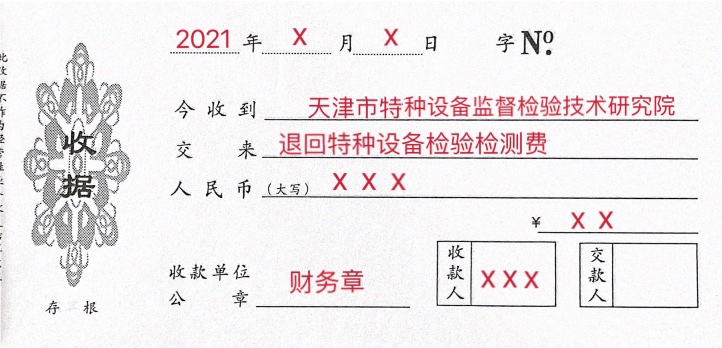 退回账户信息，收款单位名称必须与缴款单位名称一致，并加盖公章或财务章：单位名称：账号：开户行：经办人电话：